STATE OF 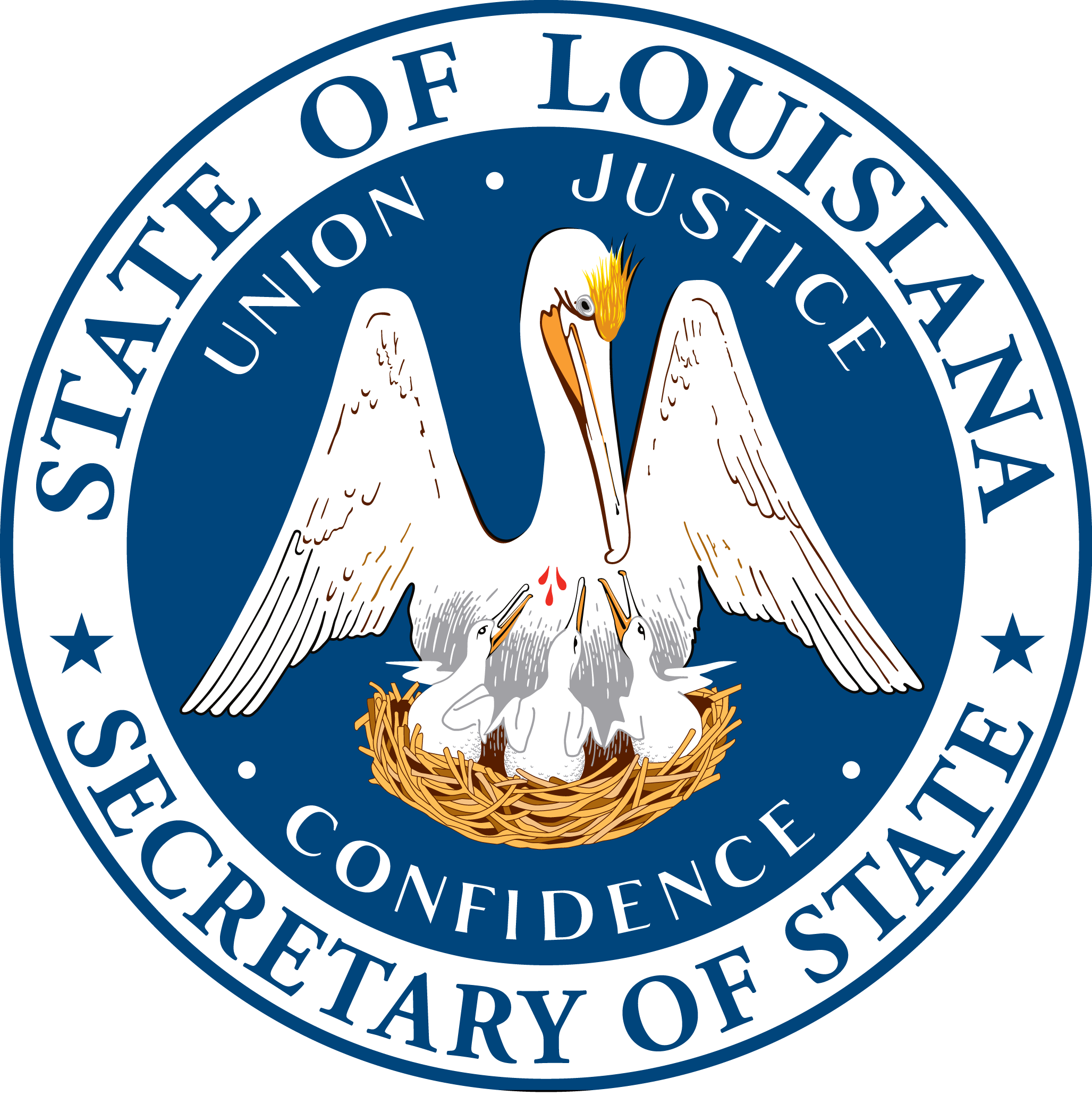 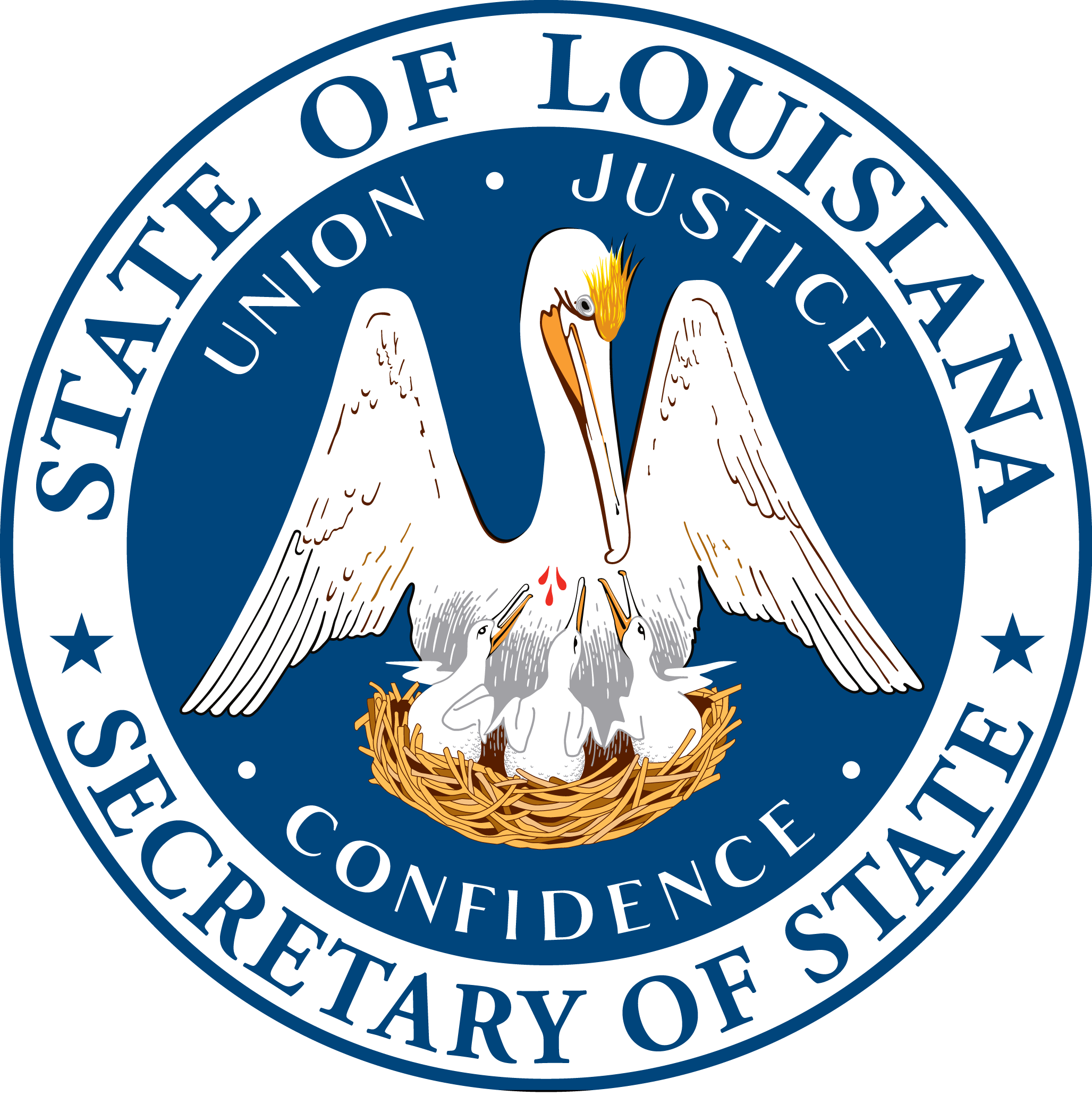 SECRETARY OF STATEP.O. BATON -9125225.922.2880www.sos.louisiana.govTOM SCHEDLERSECRETARY OF STATEDecember 3, 2012NOTICE OF MEETINGThe State Board of Election Supervisors will meet as follows: DATE: 	Wednesday, January 9, 2013TIME: 	10:00 a.m. PLACE: 	Louisiana State Capitol, House Committee Room 3Agenda: 	Review election laws and procedures If you have any questions regarding the State Board of Election Supervisors Meeting, please contact Patricia Chesne, Secretary of State’s office, at (225) 287-7477. 